1KB	SMLOUVA  O BĚŽNÉM ÚČTU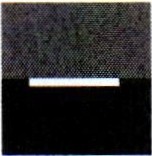 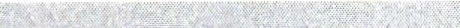 Komerční banka, a.s.se sídlem Na Příkopě 33 čp. 969, Praha 1, PSČ 114 07zapsaná v obchodním rejstríku vedeném Městským soudem v Praze, oddíl B, vložka 1360, IČO 45317054 infolinka: 800 521 521 I e-maíl: mojebanka@kb.czZÁPADOČESKÁ UNIVERZITA V PLZNISídlo: UNIVERZITNÍ UL.S, PLZEŇ, PSČ 30614, ČRIČO: 49777513Zápis v obchodním rejstříku či jiné evidenc:i ZÁKON č. 314/1991 SB. ZE DNE 9.7.1991 O ZŘÍZENÍ ZÁPADOČESKÉ UNIVERZITYVelice  si  vážíme  vašeho  zájmu  o produkty  Komerční banky.  Za účelem  uspokojení vašich přání a potřeb uzavíráme s vámi tuto smlouvu, na základě které vám , jako našemu klientovi, poskytneme následující běžný účet.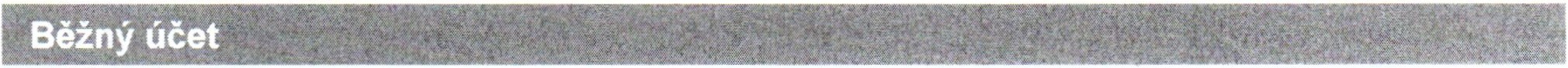 Běžný účet čísloMěna účtu Název účtuZpůsob předáváni výpisů z účtuČetnost zasílání výpisů z účtuOsoba oprávněná nakládat s prostředky na účtuKontaktní adresa Ostatní ujednání115-3735520297/0100KčZPČ. UNIVER. V PLZNI-VVV-NTC-Minárv papírové formě poštou měsíčněžádná Oprávněná osobasídlo (sjednává se pro zasílání Zásilek dle VOP)Klient a Banka se dohodli, že Banka nebude v období od 28.11.2016 do 31.01.2017 účtovat cenu za vedení Běžného účtu v Kč nebo cizí měně uvedenou v platném Sazebníku Komerční banky, a.s., ale  ve výši 50,-- Kč/měs íc. Po uplynutí výše uvedeného období bude Banka opět vybírat cenu v souladu s platným Sazebníkem Komerční banky, a.s., nedohodnou-li se Banka a Klient  jinak.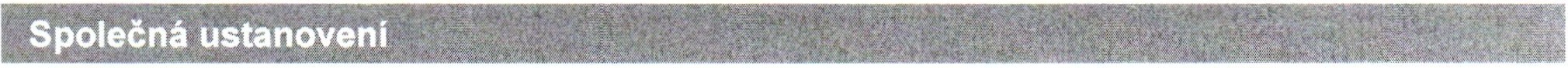 Nedílnou součástí této smlouvy jsou:Všeobecné obchodní podmínky banky (dále jen „VOP"),Oznámení o provádění platebního styku,Sazebník (v rozsahu relevantním k této smlouvě).Podpisem této smlouvy potvrzujete, že:jsme vás seznámili s obsahem a významem  dokumentů, jež jsou součástí  této smlouvy , a dalších dokumentů,  na které se v nich odkazuje, a výslovně s jejich zněním  souhlasíte,jsme vás upozornili na ustanovení, která odkazují na shora uvedené dokumenty stojící mimo vlastní text smlouvy    a jejich význam vám byl dostatečně vysvětlen ,jsme vás před uzavřením smlouvy informovali o systému pojištění pohledávek z vklad ů a  o  informačním přehledu, který je k dispozici na webových stránkách  http://www.kb.cz/pojistenivkla du,v případě, že smlouvu uzavíráte elektronicky, jsou vám známy příslušné informace ke smlouvám o finančních službách uzavíraných na dálku,berete   na  vědomí,  že  nejen  smlouva,  ale  i  všechny   výše  uvedené   dokumenty   jsou  pro  vás  závazné,   a že nesplnění povinností či podmínek uvedených v těchto dokumentech může mít stejné právní následky jako nesplnění povinností a podmínek  vyplývajících ze smlouvy.Podpisem smlouvy dáváte souhlas s tím, že jsme oprávněni:zpracovávat  vaše  Osobní údaje  v souladu  s články  3.3  a  28  VOP,  a  to pro  účely  tam  uvedené.  V případěKomerční banka,  a. s., se  sídlem:Praha 1, Na Příkopě 33 čp. 969, PSČ 114 07, IČO: 45317054ZAPSANÁ V OBCHODNMÍ  REJSTA!KU VEDENĚM M  STSKYM SOUDEM V PRAZE. ODDÍL 8 , VlOŽKA 1360,.SMLOUVA O BĚŽNÉM ÚČTUzpr?cov ní Osobních ú j dle čl nk 28.3 OP udělujete souhlas nejen nám, ale i SG, Členům FSKB, Osobám ovladanym SG a lnvest,cni kap,talove spolecnost, KB, a.s. Informace o souvisejících právech včetně platnosti odvolatelnost, a dobrovolnosti souhlasu jsou uvedeny v článku 28 VOP,	'započítávat své pohledávky za vámi v rozsahu a způsobem stanoveným ve VOP.Na náš smluvní vztah dle této smlouvy se vylučuje uplatnění ustanovení § 1799 a § 1800 občanského zákoníku    o adhezních smlouvách.Pojmy  s   velkým   počátečním   písmenem   mají   v  této   smlouvě   význam   stanovený   v   tomto   dokumentu a v dokumentech, jež jsou nedílnou součástí této smlouvy.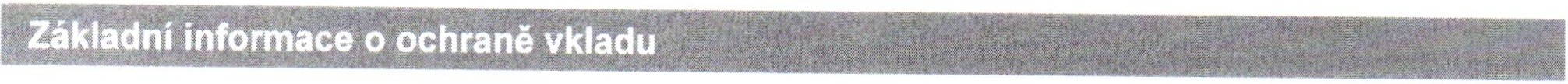 Vklady u Komerční banky, a.s.,jsou pojištěny u Limit pojištěníMáte-li u Komerční banky, a.s.,více vkladůMáte-li společný účet s jinou osobouči osobamiLhůta pro výplatu v případě  selháníúvěrové instituceMěna, v níž bude vklad vyplacen Kontakt na Garanční  systémfinančního trhuDalší informace  jsou dostupné naGarančni systém finančního trhu (Fond pojištění vkladů) 1 lNáhrada se poskytuje v českých  korunách  ve  výši  odpovídající  100 000 EUR na jednoho klienta uložených v Komerční bance, a.s.2lLimit v českých korunách ve výši odpovídající 100 000 EUR se uplatní ve vztahu k součtu všech Vašich vkladů u Komerční banky, a.s.Limit v českých korunách ve výši odpovídající 100 000 EUR se uplatňuje na každého klienta samostatně 3)20 pracovních dnů (do 31. 5. 2016) 4)7 pracovních dnů (od 1. 6. 2016) 4)Koruna česká (CZK)Garanční systém finančního trhu (Fond pojištění vkladů)Týn 639110 00 Praha 1Tel.: (+420) 234 767 676mail: info@fpv.cz http://www.fpv.cz/cs/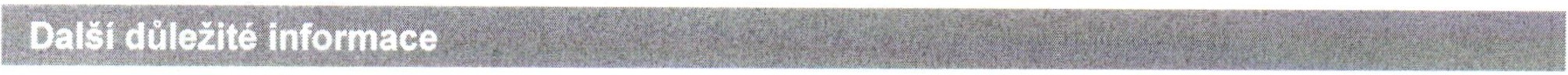 Garanční systém finančního trhu s využitím Fondu pojištění vkladů chrání do stanoveného limitu obecně všechny nepodnikatele a podnikatele. Výjimky u určitých vkladů jsou uvedeny na internetových stránkách Garančního systému finančního trhu. O tom, zda jsou určité produkty pojištěny, či nikoliv, Vás také na požádání informuje Komerční banka, a.s. Pokud vklad podléhá ochraně poskytované systémem pojištění pohledávek z vkladů, Komerční banka, a.s., tuto skutečnost potvrdí také na výpisu z účtu nebo v obdobném dokumentu.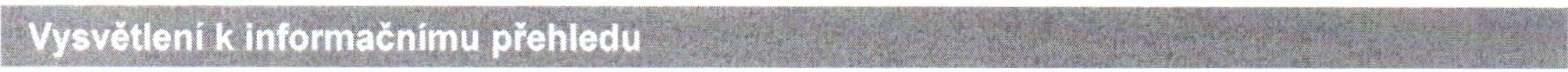 Systém odpovědný  za ochranu Vašeho  vkladuVáš vklad je pojištěn v rámci zákonného systému pojištění vkladů . V případě platební neschopnosti Komerční banky, a.s., Vám bude za Váš vklad vyplacena náhrada do výše částky odpovídající 100 000 EUR.Ekvivalent limitu v českých korunách se přepočte podle kurzu vyhlášeného českou národní bankou pro den, kdy česká národní banka vydá oznámení o neschopnosti Komerční banky, a.s., dostát závazkům vůči oprávněným osobám za zákonných a smluvních podmínek nebo, kdy soud nebo zahraniční soud vydal rozhodnutí, jehož důsledkem je pozastavení práva vkladatelů nakládat s vklady u Komerční banky, a.s., na které se vztahuje pojištění (rozhodný den).Celkový limit pojištěníNení-li vklad k dispozici, protože úvěrová instituce není schopna dostát svým finančním závazkům, vyplatí Garanční systém finančního trhu (Fond pojištění vkladů) klientům náhradu za vklady do výše stanoveného limitu. Tato výplata náhrad v českých korunách činí nejvýše částku odpovídající částce 100 000 EUR a počítá se vždy na celou banku nebo družstevní záložnu. Pro určení částky, která má být z pojištění vyplacena, jsou proto všechny vklady jednoho vkladatele vedené u téže úvěrové instituce, včetně úroků vypočtených k rozhodnému dni, sečteny. Například pokud má klient na spořícím účtu ekvivalent v českých korunách odpovídající 90 000 EUR a na běžném účtu  ekvivalentKomerční banka, a. s., se sídlem:Praha 1, Na Příkopě 33 čp. 969, PSČ 114 07, IČO: 45317054ZAPSANA V OBCHODNMI REJSTfUKU VEDENÉMM  STSKÝM SOUDEM V PRAZE. OOOIL 8   VL01:KA 1360SMLOUVA  O BĚŽNÉM ÚČTUv českých korunách odpovídající 20 000 EUR, bude mu vyplacena pouze částka v českých korunách odpovídající 100 000 EUR. Tento postup se uplatní í v případě, že úvěrová instituce provozuje činnost pod různými obchodními označeními nebo ochrannými známkami.V některých případech stanovených zákonem o bankách jsou vklady chráněny i nad hranicí částky odpovídající  100 000 EUR, ale nejvýše do částky odpovídající 200 000 EUR. Např. jde o vklad prostředků získaných prodejem nemovitosti  sloužící k bydlení, pokud rozhodný  den nastal do 3 měsíců ode dne připsání částky  na účet, a další     v zákoně o bankách uvedené případy.Límit pojištění u společných účtůV případě společných účtů (tj. účtů s více spolumajitel i podle § 41e odst. 1 zákona o bankách) se podíl každého klienta započitává do jeho limitu 100 000 EUR samostatně. Osoby s pouhým dispozíčním právem nejsou spolumajítelé účtu a pojistná ochrana se na ně nevztahuje.VýplataSystémem pojištění vkladů příslušným k výplatě náhrady klíentům je Garanční systém finančního trhu s využitím Fondu pojištění vkladů, Týn 639, 110 00 Praha 1, Tel.: (+420) 234 767 676, e-maíl: ín fo@fpv.cz, http://www.fpv.cz/cs/. Výplata náhrady Vaších vkladů do výše částky v českých korunách odpovídající 100 000 EUR bude do 31. 5. 2016 zahájena nejpozději do 20 pracovních dnů od rozhodného dne. Od 1. 6. 2016 činí lhůta pro zahájení výplaty 7 pracovních dnů od rozhodného dne. V některých případech (např. peněžní prostředky evídované na účtu platební instítuce, apod.) může být lhůta pro zahájení výplaty delší (15 pracovních dnů). Pokud v uvedené lhůtě výplatu neobdržíte, měli byste Garanční systém finančního trhu (Fond pojištění vkladů) kontaktovat, neboť po určité době by mohla uplynout promlčecí lhůta pro uplatnění pohledávky. Objektivní promlčecí lhůta u výplat v případě úvěrových institucí se sídlem v České republíce činí podle§ 41h odst. 3 zákona o bankách 3 roky. Další ín formace lze získat na http://www.fpv.cz/cs/.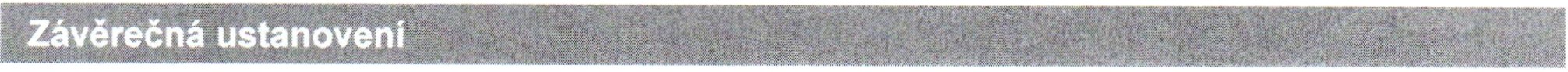 Smlouva nabývá platností a účinnosti dnem jejího uzavření.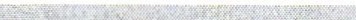 V Plzni dne 28.11 .2016Komerčnl banka, a.s.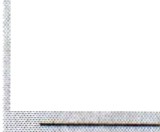 vlastnoruční podpís Jméno:Funkce: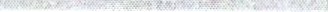 V Plzní  dne 28.11.2016ZÁPADOČESKÁ UNIVERZITA V PLZNIvlastnoručn í podpisJméno: RNDR. MIROSLAV HOLEČEKFunkce: rektorKomerční  banka, a. s., se sídlem  :Praha 1, Na Příkopě 33 čp. 969, PSČ 114 07, IČO   45317054ZAPSANÁ V OBCHOONÍM REJSTAiKU VEDENÉM MtSTSKÝM SOUDEM V PRAZE. ODOiL B. VLOŽKA 1360